Monroeville Elementary SchoolLibrary Media Center 2023-2024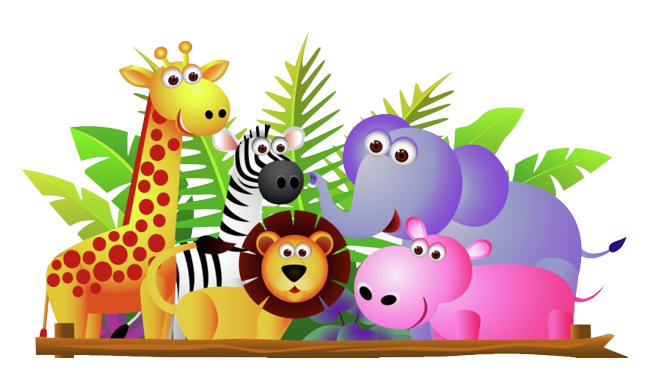 MES is WILD About Reading!STAR/AR:  https://global-zone51.renaissance-go.com/welcome/79018AR Book Find:  https://www.arbookfind.com/ MES Library Weebly Page: https://meslibrarymediacenter.weebly.com/  Karen B. Robinson, LMSPhone Ext. 2008MTWTHF9:45-10:15K5 DaileyK5TrotterK5WigginsK5Williams11:55-12:202Baggett2BarksdaleLong PEDay2Watson2Whiddon12:20-12:35LunchLunchLunchLunch12:35-1:051J. Dailey1McCrary1Richardson1Stokes1:10-1:403James3LambertDataMeetings3CarmichaelClerical1:45-2:154Keel4Murphy4T. RowellClerical